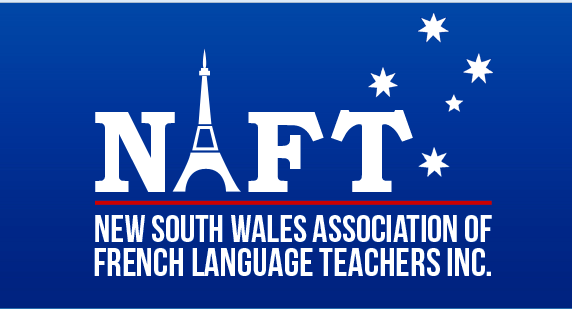 2021 Speaking skills day at CASTLE HILL HIGH SCHOOL (CHHS) - Sat  5th June This year a Speaking Skills Day for French Beginners, Continuers and Extension students will be held at CASTLE HILL HIGH SCHOOL, 76/100 Castle St, Castle Hill NSW 2154. See map below: https://www.google.com/maps/@-33.7267088,150.9974563,17zCost: $25.00 for single courses (Beginners and Continuers ONLY)  $40.00 for Continuers and Extension combined. Payment MUST be made in advance, via electronic transfer to the NAFT account or via PayPal on the NAFT website (naft.org.au) or by cheque payable to NAFT. Simply follow the instructions when registering on the NAFT website: www.naft.org.auENROL NOW!CLOSING DATE = Registration and Payment by  JUNE 1. Places are limited, so please be early!Resources for Extension must also be received by this date. Please see further information below.Directions and Parking for CHHS:Car: There is plenty parking available in the school grounds that is accessible without a security pass.Public Transport: There are buses that service the area and we are a 10 minute walk from the Castle Hill metro station. Please visit: https://transportnsw.info/trip#/     Information for Beginners and ContinuersAt registration: Students will sign in at reception giving their name, school and mobile number. All students will have 2 interviews : Beginners and Continuers students will receive 2 tickets, one for each interview, which they hand in to each interviewing teacher. Continuers = red tickets and Beginners = blue tickets. As they leave the venue, students must sign out.Note:. If we are running ahead of schedule, students may have an opportunity for a 3rd session.Precise speaking times will not be assigned for each student, ONLY Session 1 or 2.Information for ExtensionAt registration: Students will sign in at reception giving their name, school and mobile number. Extension students will receive 3 tickets, 2 as per continuers with the 3rd ticket to be given to the 1st extension session teacher. As they leave the venue, students must sign out.Students can book into session 1 or 2. It is envisaged that Extension students will come for the second session of the Continuers to avoid long waiting times. The teachers of these students will need to be facilitators for the Extension afternoon.In each session, students will rotate in groups (approx. 40 minutes per rotation) to 3 different teachers who will facilitate a speaking topic for which the teachers will have prepared and submitted an outline in advance by 29 May.* The aim of each Extension session is to (i) 	Brainstorm ideas and useful expressions QUICKLY, and(ii) 	Give each student time to prepare and present a monologue(iii) 	You and other students can then give constructive feedback to each student.You are not there to instruct about the topic but can provide some guidance. It’s PRACTICE for the STUDENTS.Important Information for Extension Teachers:Each teacher facilitating the Extension afternoon is required to submit TWO QUESTIONS (suitable for 2020-2024 syllabus topics) with an outline / suggestions for the response (see ideas below). This is the first time we are running this event for the new syllabus, so please submit TWO NEW QUESTIONS. Please register the number of Extension students attending.Formatting your work: Do not supply the writing box. Some appropriate vocabulary and expressions to the topics to be dealt with on the day are useful.  Please include:An introductionApprox. 3 main points/ideas/content/vocab/expressions/arguments to support a presentationPotential counter points to the discussionA conclusionEg.  TOPIC 1 (1 page )						TOPIC 2 (1 page)              GUIDE & OUTLINE FOR TOPIC 1		+		GUIDE & OUTLINE FOR TOPIC 2Extension teachers must submit their topic(s) and written seminar outline (WORD Doc format ONLY) that they will present to the students by 29th May to Lara Palma - lara.palma2@det.nsw.edu.au. This time is needed to avoid overlap of topics and to collate and compile a resource booklet that each participating Extension teacher will receive on the day. Topics should be original and not from the common resources available to everyone. If the topics have not arrived by this date your students will be unable to attend the Extension sessionsImportant Information for all TeachersWe need a ratio of 1 teacher per 7/8 students for both Beginners & Continuers sessions. If your students exceed this ratio and there are other teachers of French at your school, please ask your colleagues to assist as examiners. Accommodation of large numbers is very difficult. Please let us know ASAP if you do not have a colleague who can help.This is a most worthwhile morning (& afternoon for Extension) for both students and teachers BUT it is exhausting for staff as they examine almost non-stop for 4 hours and some who bring one or two students give hugely of their time for other teachers who have a big class. Please ensure that your students know that teachers are giving generously of their time on a Saturday. Teachers receive no recompense, other than excellent professional experience and a token of NAFT’s thanks; therefore a firm commitment to attend is necessary.Teachers of attending students must be NAFT members for Duty of Care requirements. Non-NAFT members are more than welcome to assist as examiners on the day.All students are advised to bring a recording advice. Eg. Smartphone. They will not be marked on the day but they can submit their interviews to their classroom teacher at their home school. If you have NO extension students and are not involved in the Extension Speaking afternoon, just fill in the registration for the Session 1 Continuers/Beginners Speaking session in the MORNING.Morning tea will be provided for teachers with Coffee/Tea and Water in the Staff RoomThere are no canteen facilities. Teachers and Extension Students are asked to bring their own Lunch. Merci beaucoup et à bientôt,Lara PalmaCASTLE HILL HIGH SCHOOL (CHHS) NAFT- Speaking Day Organiserlara.palma2@det.nsw.edu.au0412 811 17108:40 – 09:00Setting up, welcome and briefing of participating teachers09:00 – 10:10 Welcome and briefing + Session 110:15 – 11:00Teachers’ Morning Tea (supplied by NAFT) 11:00 – 12:15Welcome and briefing + Session 2. Session 2 priority to Continuers staying for Extension12:15 – 13:00Lunch time for teachers and Extension students13:00 – 13:45 Extension Session 1*13:45 – 14:30Extension Session 2*14:30 – 15:15Extension Session 3*